DEVOIRS 2Passé Composé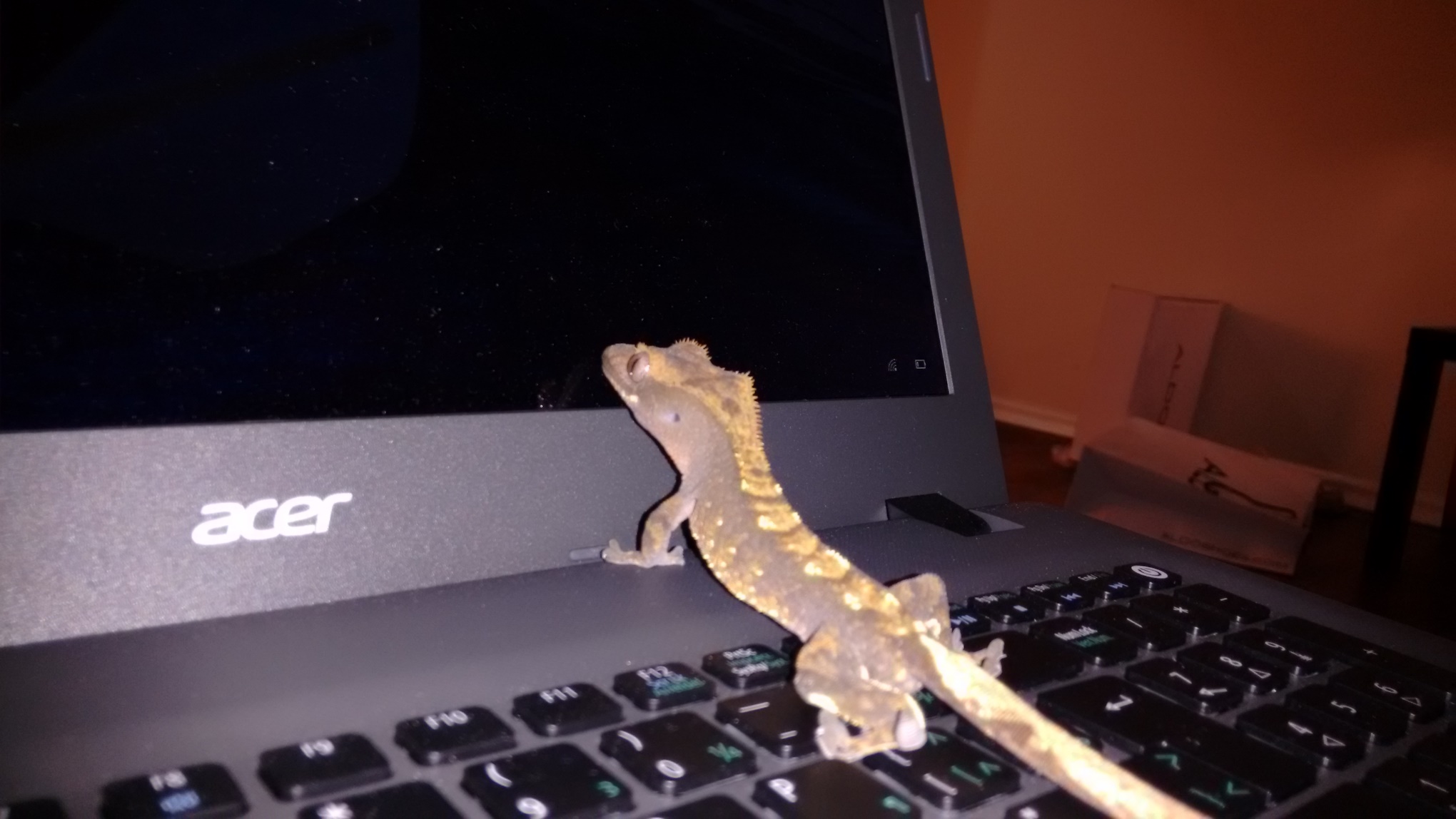  NOM: __________________________________Exercices pour se préparer au test de français :AVOIRMarcher, jouer, porter, payer, essayer, voir, savoir, devoir, être, avoirPartie A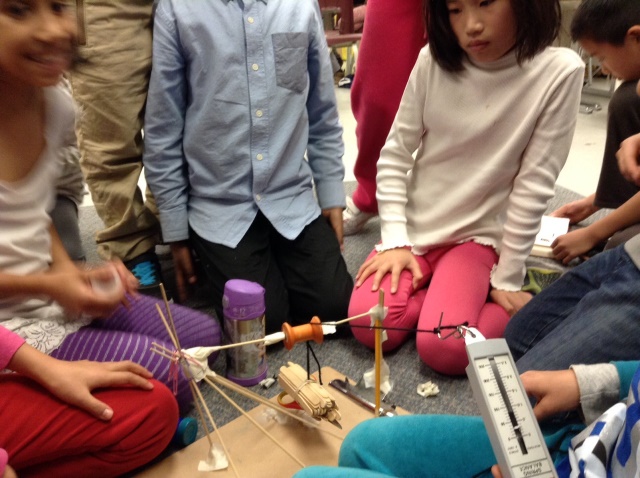 MarcherJe ______________________________________________________________Tu ______________________________________________________________Il _______________________________________________________________Elle _____________________________________________________________Nous ____________________________________________________________Vous ____________________________________________________________Ils ______________________________________________________________Elles ____________________________________________________________On _____________________________________________________________Hannah et Daniel _________________________________________________Daniel et Kevin ___________________________________________________Zuhal et Selina ____________________________________________________Natalie et moi ____________________________________________________3 phrases :________________________________________________________________________________________________________________________________________________________________________________________________________________________________________________________________________________________________________________________________________________________________________________________________JouerJe ______________________________________________________________Tu ______________________________________________________________Il _______________________________________________________________Elle _____________________________________________________________Nous ____________________________________________________________Vous ____________________________________________________________Ils ______________________________________________________________Elles ____________________________________________________________On _____________________________________________________________Hannah et Daniel _________________________________________________Daniel et Kevin ___________________________________________________Zuhal et Selina ____________________________________________________Natalie et moi ____________________________________________________3 phrases :________________________________________________________________________________________________________________________________________________________________________________________________________________________________________________________________________________________________________________________________________________________________________________________________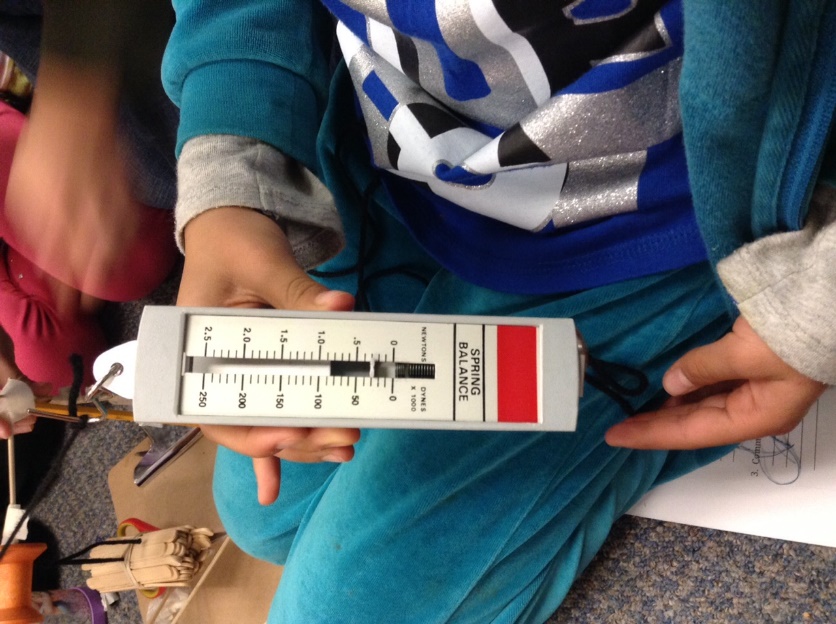 PorterJe ______________________________________________________________Tu ______________________________________________________________Il _______________________________________________________________Elle _____________________________________________________________Nous ____________________________________________________________Vous ____________________________________________________________Ils ______________________________________________________________Elles ____________________________________________________________On _____________________________________________________________Hannah et Daniel _________________________________________________Daniel et Kevin ___________________________________________________Zuhal et Selina ____________________________________________________Natalie et moi ____________________________________________________3 phrases :________________________________________________________________________________________________________________________________________________________________________________________________________________________________________________________________________________________________________________________________________________________________________________________________PayerJe ______________________________________________________________Tu ______________________________________________________________Il _______________________________________________________________Elle _____________________________________________________________Nous ____________________________________________________________Vous ____________________________________________________________Ils ______________________________________________________________Elles ____________________________________________________________On _____________________________________________________________Hannah et Daniel _________________________________________________Daniel et Kevin ___________________________________________________Zuhal et Selina ____________________________________________________Natalie et moi ____________________________________________________3 phrases :________________________________________________________________________________________________________________________________________________________________________________________________________________________________________________________________________________________________________________________________________________________________________________________________EssayerJe ______________________________________________________________Tu ______________________________________________________________Il _______________________________________________________________Elle _____________________________________________________________Nous ____________________________________________________________Vous ____________________________________________________________Ils ______________________________________________________________Elles ____________________________________________________________On _____________________________________________________________Hannah et Daniel _________________________________________________Daniel et Kevin ___________________________________________________Zuhal et Selina ____________________________________________________Natalie et moi ____________________________________________________3 phrases :________________________________________________________________________________________________________________________________________________________________________________________________________________________________________________________________________________________________________________________________________________________________________________________________VoirJe ______________________________________________________________Tu ______________________________________________________________Il _______________________________________________________________Elle _____________________________________________________________Nous ____________________________________________________________Vous ____________________________________________________________Ils ______________________________________________________________Elles ____________________________________________________________On _____________________________________________________________Hannah et Daniel _________________________________________________Daniel et Kevin ___________________________________________________Zuhal et Selina ____________________________________________________Natalie et moi ____________________________________________________3 phrases :________________________________________________________________________________________________________________________________________________________________________________________________________________________________________________________________________________________________________________________________________________________________________________________________SavoirJe ______________________________________________________________Tu ______________________________________________________________Il _______________________________________________________________Elle _____________________________________________________________Nous ____________________________________________________________Vous ____________________________________________________________Ils ______________________________________________________________Elles ____________________________________________________________On _____________________________________________________________Hannah et Daniel _________________________________________________Daniel et Kevin ___________________________________________________Zuhal et Selina ____________________________________________________Natalie et moi ____________________________________________________3 phrases :________________________________________________________________________________________________________________________________________________________________________________________________________________________________________________________________________________________________________________________________________________________________________________________________DevoirJe ______________________________________________________________Tu ______________________________________________________________Il _______________________________________________________________Elle _____________________________________________________________Nous ____________________________________________________________Vous ____________________________________________________________Ils ______________________________________________________________Elles ____________________________________________________________On _____________________________________________________________Hannah et Daniel _________________________________________________Daniel et Kevin ___________________________________________________Zuhal et Selina ____________________________________________________Natalie et moi ____________________________________________________3 phrases :________________________________________________________________________________________________________________________________________________________________________________________________________________________________________________________________________________________________________________________________________________________________________________________________Être	Je ______________________________________________________________Tu ______________________________________________________________Il _______________________________________________________________Elle _____________________________________________________________Nous ____________________________________________________________Vous ____________________________________________________________Ils ______________________________________________________________Elles ____________________________________________________________On _____________________________________________________________Hannah et Daniel _________________________________________________Daniel et Kevin ___________________________________________________Zuhal et Selina ____________________________________________________Natalie et moi ____________________________________________________3 phrases :________________________________________________________________________________________________________________________________________________________________________________________________________________________________________________________________________________________________________________________________________________________________________________________________AvoirJe ______________________________________________________________Tu ______________________________________________________________Il _______________________________________________________________Elle _____________________________________________________________Nous ____________________________________________________________Vous ____________________________________________________________Ils ______________________________________________________________Elles ____________________________________________________________On _____________________________________________________________Hannah et Daniel _________________________________________________Daniel et Kevin ___________________________________________________Zuhal et Selina ____________________________________________________Natalie et moi ____________________________________________________3 phrases :________________________________________________________________________________________________________________________________________________________________________________________________________________________________________________________________________________________________________________________________________________________________________________________________Partie B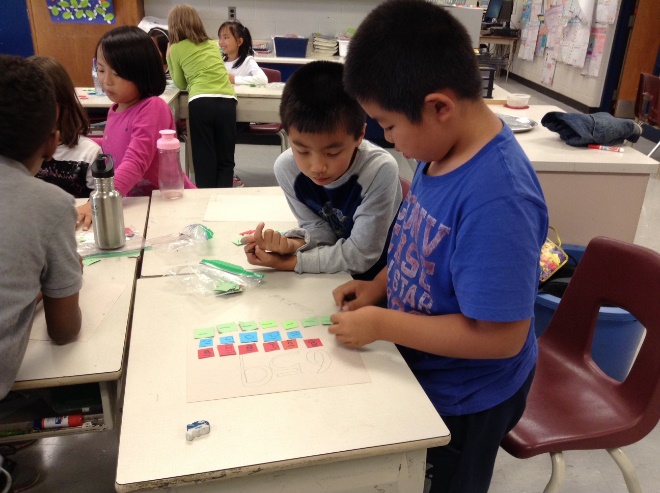 	Raconte-moi une histoirePartie CRaconter une histoire ! Utiliser les verbes : marcher, jouer, porter, payer, essayer, voir, savoir, devoir, être, avoirMots croisés !Créer les mots croisés avec le passe compose de : Marcher, jouer, porter, payer, essayer, voir, savoir, devoir, être, avoirMarcher, jouer, porter, payer, essayer, voir, savoir, devoir, être, avoirDébrouiller les lettres des mots pour trouver les verbeschmaré	____________________ue 	____________________ûd	____________________éypa	____________________jéou	____________________téé	____________________uv	____________________us	____________________sesyaé	____________________értop	____________________naHnha a chméar	____________________lyDan a éjou el ccoser	____________________rodeTeoh a uv ess mais____________________bdAi te saJno tno jéuo	____________________mMe roFst a uv sel vediosr___________________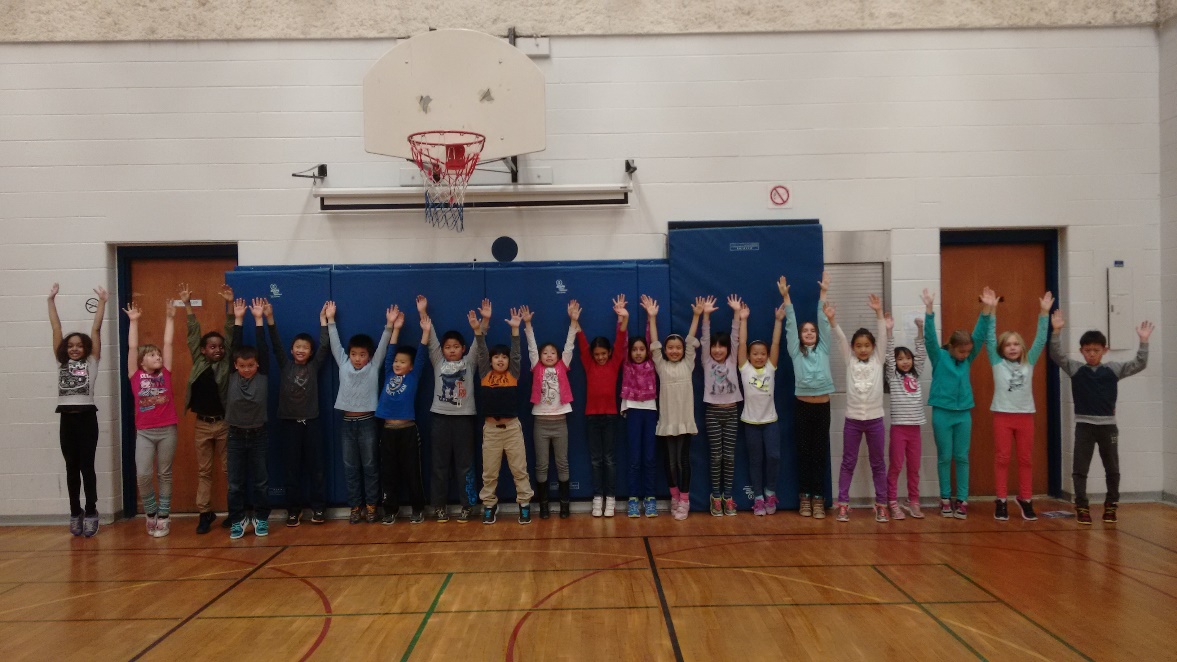 L’infinitif du verbePassé ComposéExemple1.  marcherMarchéJ’ai marché2.  jouerJouéJ’ai joué…3.  porterPortéJ’ai porté…4.  payerPayéJ’ai payé…5.  essayerEssayéJ’ai essayé…6.  voirVuJ’ai vu…7.  savoirSuJ’ai su…8.  devoirDuJ’ai dû…9. êtreétéJ’ai été …10. avoirEuJ’ai eu…L’infinitif du verbePassé Composé2 Exemples1.  Marcher2.  Jouer3.  Porter4.  Payer5.  Essayer6.  Voir7.  Savoir8.  Devoir9.  être10. Avoir